($)- Additional Cost		MM- Mastermind		WG- Writer’s Group	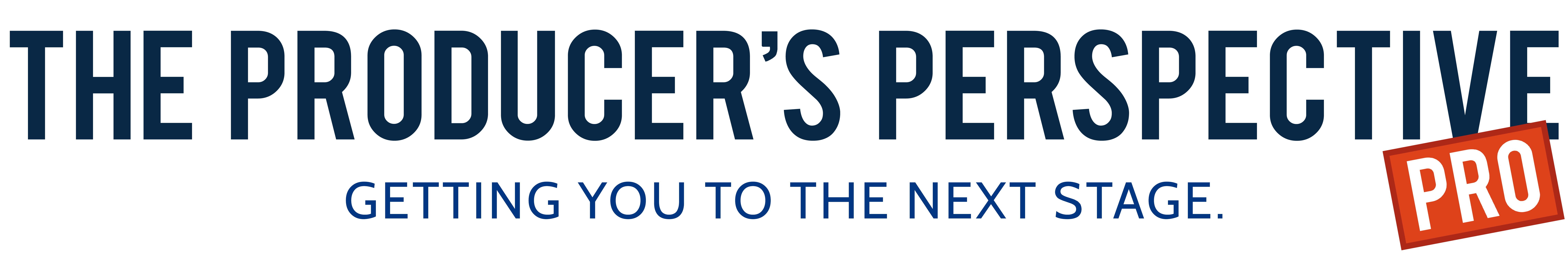 June 2018 EVENTS123456789Virtual MM w/ Leslie-  8pm ET ($)Producer Pitch Night 7pm($)In Person MMw/ Victoria - 8pm ET ($)10111213141516Tony Awards  6pm ETPROny Awards 11am ET (on PROconnect) In Person WG w/ Eric- 7pm ($)Marketing Masterclass w/ Monica Hammond7pm ($)Virtual MMw/ Holly-  8pm ET ($)17181920212223PRO Office Hours7pm ETIn Person MM w/ Christian-  7pm ($)Virtual WG 1 w/ Amanda-  8pm ET ($)Breakfast with Ken8am ($)24252627282930Virtual MM w/ Dana- 8pm ET ($)In Person MMw/ Charles & Nancy7pm ($)Virtual MMw/ Cate- 8pm ET ($)Virtual WG  2 w/ Amanda-  8pm ET ($)June PRO Mixer (Speed Date) 5:30pm